Happiness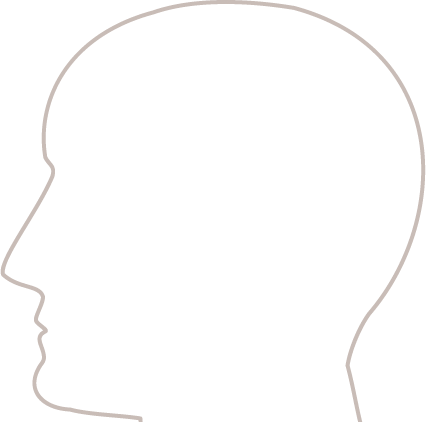 Unappiness